‏י"ט אב, תשע"ח‏31 יולי, 2018תלמידי מחקר שלב ב'  שלום רב,הנדון:  דו"ח התקדמות לתלמידי מחקר/ הארכת לימודים  - שלב ב'ורישום לשנה"ל תשע"טמבדיקה שנערכה ברשות ללימודים מתקדמים עולה כי הנכם נמצאים במעמד של תלמידי מחקר שלב ב'.תלמידי מחקר שלב ב' נדרשים להגיש את עבודת הדוקטור לשיפוט בתום התקופה הנורמטיבית ללימודיהם בשלב מחקר ב' כמפורט בתקנון לימודי תואר שלישי.   תלמידים אשר לא יגישו את עבודת הדוקטור לשיפוט בתום התקופה הנורמטיבית, לא יוכלו להמשיך את לימודיהם לתואר שלישי, אלא אם יקבלו הארכת לימודים מאושרת ע"י הדיקן ללימודים מתקדמים.כמו כן, תקנון לימודי תואר שלישי בסעיף 14.1 מחייב כל תלמיד מחקר שלב ב' להגיש אל הרשות ללימודים מתקדמים  דו"ח התקדמות שנתי מאושר ע"י המנחה/ים ויו"ר הוועדה החוגית ללימודי תואר שלישי בראשית כל שנת לימודים. הגשת הדו"ח אינה נדרשת במקרים הבאים:עבודת הדוקטור תוגש לשיפוט עד ה-30.11.2018הצעת המחקר אושרה לאחר ה-1.6.2018הוגשה (ואושרה) בקשה להארכת לימודים לאחר ה-1.6.2018לנוחיותכם, להלן טבלה המפרטת את הנתונים הבאים:מועד אחרון להגשת עבודת הדוקטור לשיפוט עפ"י מועד תחילת הלימודים.מועד אחרון להגשת דו"ח התקדמות.מועד אחרון להגשת בקשות להארכת לימודים שלב ב'.רישום לשנה"ל תשע"ט.** את דו"חות ההתקדמות החתומים יש להעביר בדוא"ל בלבד לכתובת:mzach@univ.haifa.ac.il הערות:תלמידים אשר אושרה להם הארכת לימודים צריכים להגיש את עבודת הדוקטור לשיפוט בהתאם למכתב ההארכה שקיבלו. כל יתר הכללים המפורטים בטבלה הנ"ל חלים גם עליהם. תלמידים  אשר לא יגישו דו"ח התקדמות או לא ידאגו להארכת לימודים כנדרש, במידה ונזקקו לכך, יהיו במצב אקדמי לא תקין. תלמידים במצב אקדמי לא תקין  אינם זכאים לבצע ייעוץ ורישום לשנה"ל תשע"ט ואינם זכאים לכל סוג של מלגה/סיוע   הניתן על ידי הרשות ללימודים מתקדמים.   רישום לשנה"ל תשע"ט: ביצוע  הייעוץ/רישום לשנה"ל תשע"ח מותנה בתשלום הנלווים . לנוחיותכם, טופסי הארכת לימודים ודו"ח התקדמות נמצאים באתר האינטרנט של הרשות ללימודים מתקדמים (http://research.haifa.ac.il/~graduate* אי עמידה בלוחות הזמנים הנקובים בטבלאות שלעיל תגרום לפגיעה בכל הנוגע להעברת מלגות לסוגיהן. נשמח אם תסייעו לנו להימנע מפגיעה מיותרת זו. בברכה,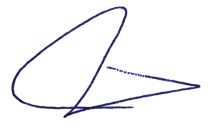 פרופ' לילי אורלנד-ברקדיקן ללימודים מתקדמיםהעתק:ראש החוגיו"ר הוועדה החוגית ללימודי תואר שלישיראש מינהל הרשות ללימודים מתקדמיםע"מ לראשי חוגים לתואר שלישירמ"ד לימודי תואר שלישי,רל"מרמ"ד מלגות ותמיכות, רל"ממרכזת קידום מחקר, מלגות ומענקים‏נושאמועד אחרוןהערותא.1. הגשת עבודת דוקטור למתקבלי שנה"ל תשע"ה,  סמסטר א'30.11.2018תלמידים אשר יגישו את עבודת הדוקטור עד תאריך זה אינם נדרשים לבצע רישום לשנה"ל תשע"ט או להגיש דו"ח התקדמותא.2.  הגשת עבודת דוקטור למתקבלי שנה"ל תשע"ה, סמסטר ב'24.2.2019תלמידים אשר יגישו את עבודת הדוקטור עד תאריך זה מתבקשים לבצע רישום לשנה"ל תשע"ט ולהגיש דו"ח התקדמות ב.  הגשת דו"ח התקדמות5.9.2018התלמידים מתבקשים להעביר דו"ח התקדמות אל ראש מדור לימודי תואר שלישי ברשות ללימודים מתקדמים. ג.1. בקשה להארכת לימודים למתקבלי  שנה"ל תשע"ה,סמסטר א'5.9.2018אישור הארכת לימודים ע"י הדיקן ללימודים מתקדמים מהווה חלופה לדו"ח התקדמות. לאחר אישור הארכת הלימודים יש להסדיר את הרישום לשנת הלימודים תשע"ט.ג.2. הארכת לימודים למתקבלי      שנה"ל תשע"ה, סמסטר ב'3.2.2019התלמידים מתבקשים להגיש דו"ח התקדמות עד ה- 5.9.2018 ד. רישום לשנה"ל תשע"ט  30.11.2018תאריכי הרישום המדויקים יישלחו בנפרד ע"י אגף מינהל התלמידים  